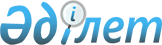 О внесении изменений в решение Акмолинского областного маслихата от 26 сентября 2014 года № 5С-30-6 "Об утверждении границ оценочных зон и поправочных коэффициентов к базовым ставкам платы за земельные участки города Кокшетау Акмолинской области"Решение Акмолинского областного маслихата от 7 октября 2020 года № 6С-50-5. Зарегистрировано Департаментом юстиции Акмолинской области 9 октября 2020 года № 8068
      В соответствии с Земельным кодексом Республики Казахстан от 20 июня 2003 года, Законом Республики Казахстан от 23 января 2001 года "О местном государственном управлении и самоуправлении в Республике Казахстан" Акмолинский областной маслихат РЕШИЛ:
      1. Внести в решение Акмолинского областного маслихата "Об утверждении границ оценочных зон и поправочных коэффициентов к базовым ставкам платы за земельные участки города Кокшетау Акмолинской области" от 26 сентября 2014 года № 5С-30-6 (зарегистрировано в Реестре государственной регистрации нормативных правовых актов № 4432, опубликовано 19 ноября 2014 года в информационно-правовой системе "Әділет") следующие изменения:
      в приложении к указанному решению маслихата:
      в строке, порядковый номер 2 по всему тексту слово "Капцевича П.М." заменить словами "Байкена Ашимова";
      в строке, порядковый номер 3 по всему тексту слово "Капцевича П.М." заменить словами "Байкена Ашимова", слово "Проектируемая" заменить словами "Султана Баймагамбетова", слово "Садовая" заменить словом "Сарыжайлау", цифры и слова "40 лет октября" заменить словами "Алихана Бокейхана";
      в строке, порядковый номер 8 по всему тексту слово "Проектируемая" заменить словами "Султана Баймагамбетова", слово "Садовая" заменить словом "Сарыжайлау", цифры и слова "40 лет октября" заменить словами "Алихана Бокейхана", слово "Солнечная" заменить словом "Сулутобе";
      в строке, порядковый номер 9 по всему тексту слово "Солнечная" заменить словом "Сулутобе";
      в строке, порядковый номер 18 по всему тексту слово "Капцевича П.М" заменить словами "Байкена Ашимова", слово "Мира" заменить словами "Ыбырая Алтынсарина".
      2. Настоящее решение вступает в силу со дня государственной регистрации в Департаменте юстиции Акмолинской области и вводится в действие со дня официального опубликования.
					© 2012. РГП на ПХВ «Институт законодательства и правовой информации Республики Казахстан» Министерства юстиции Республики Казахстан
				
      Председатель сессии, исполняющий
обязанности секретаря Акмолинского
областного маслихата

А.Жаксылыков
